ОБРАЗЕЦЗаявлениео регистрации общественного объединения пожарной охраны в реестре
общественных объединений пожарной охраныЗаявитель_____ Региональная общественная организация «Добровольная пожарная охрана Республики Дагестан» (ДПО Республики Дагестан)________________(полное и сокращенное наименование организации)в лице ____Казыханова Азада Гаджиалиевича________________________________(должность, Ф.И.О.)просит зарегистрировать в реестре общественных объединений пожарной охраны. _____________ Региональная общественная организация «Добровольная пожарная охрана Республики Дагестан»_______________________________________________(наименование заявителя)Виды деятельности в области пожарной безопасности, осуществляемые общественным объединением пожарной охраны «Добровольная пожарная охрана Республики Дагестан» на безвозмездной основе содействие деятельности добровольных пожарных, привлечение населения к обеспечению пожарной безопасности.Информация о заявителе: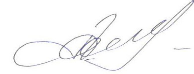 ____Председатель						Казыханов А.Г._______________     (наименование должности)	     	(подпись)	                    (Ф.И.О. руководителя или уполномоченного лица)М.П. (при наличии)«_05___»_____02_______2021 г.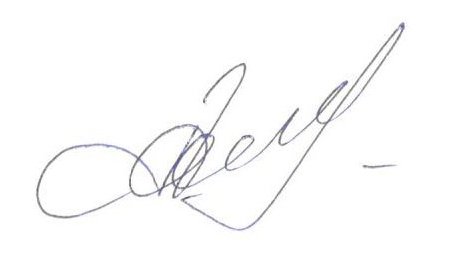 1.Республика Дагестан, г. Махачкала, ул. М. Ярагского, д. 124 корпус «А»2.(почтовый адрес, адрес места нахождения)тел. 8(8722)63-38-82,  факс. 8(8722)63-38-823.(номер телефона и факса, адрес электронной почты)11105000015344.(основной государственный регистрационный номер юридического лица (ОГРН)*)серия 05, номер 12010800,    «11» ноября 2011г.5.(серия, номер свидетельства о государственной регистрации некоммерческой организации, дата выдачи*)05720000616.(ИНН*)серия 08, номер 000468495,   «11» ноября 2011г.(серия, номер свидетельства о постановке на учет организации в налоговом органе по месту нахождения на территории Российской Федерации, дата выдачи*)